                                                                                              Утверждаю:                                                                   Директор МБУК «Каневская                                                                            Библиотечная система»                                                                     ___________ В.Н.Сахранова«Юбиляры на книжной полке»Книги-юбиляры и писатели-юбиляры – 2024 г.проект по продвижению детского чтения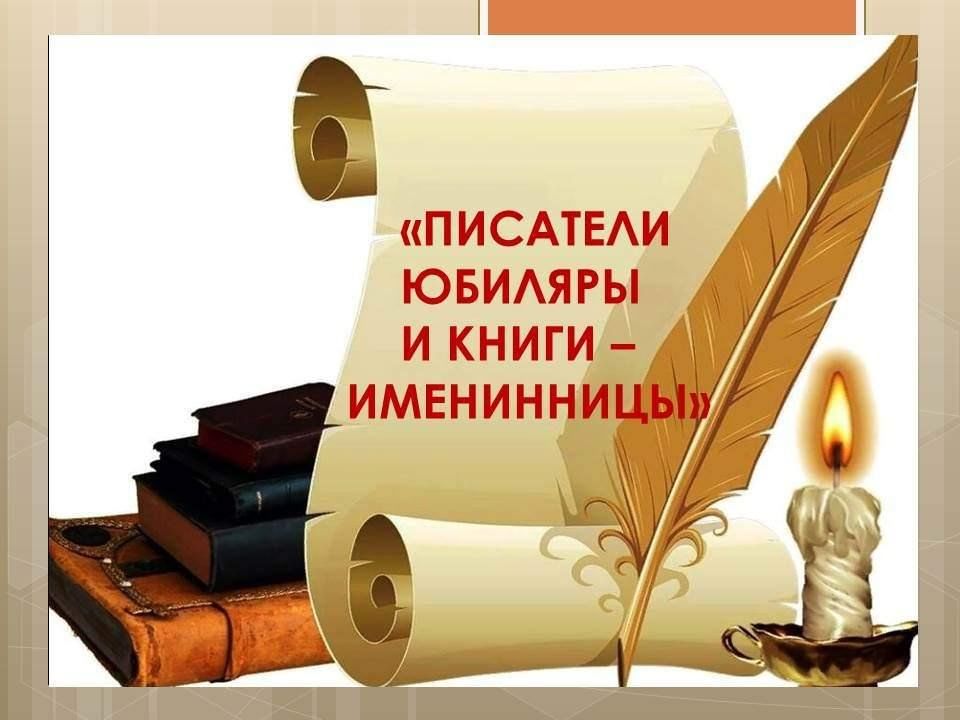                                                                                 Автор-составитель проекта:                                                                                 заведующая библиотеки-филиала № 4, библиотеки                                                                                   духовного возрождения                                                                                                         Коновалова С.А.                                                      ст. Каневская2023 Краткое описание проектаВ последние десятилетия в России, как и во многих странах мира, продолжается процесс падения уровня грамотности и читательской культуры населения. В результате кардинальных перемен в жизни общества, произошедших за последние двадцать лет, статус чтения, его роль, отношение к нему сильно изменились. Особенно остро стоит вопрос в области детского чтения. Современные поколение мало читает, меняется репертуар, длительность, способы чтения детей. Информационная революция продолжает оказывать сильное влияние не только на чтение детей, но и семьи, в том числе, она проявляется в утрате интереса к книгам, входившим в чтение нескольких предыдущих поколений.Проект «В гостях у юбиляров-2024» призван через различные формы библиотечной работы приобщить детей к чтению лучших образцов русской и зарубежной детской литературы, вызвать интерес, чтобы чтение стало для ребенка не скучной обязанностью, а интересным времяпровождением, источником знаний.Обоснование  проектаПродвижение книги и чтения, формирование читательской культуры у молодого поколения является одной из актуальных задач библиотек. Детское чтение - один из важнейших перспектив духовности, интеллекта, культуры народа, нации, общества. Ведь именно чтение формирует мировоззрение, закладывает многие нравственные качества, создает творческую, самостоятельно думающую личность. Для решения данных задач, библиотеки в своей деятельности применяют различные формы и методы продвижения чтения.3. Цели проекта3.1. стимулировать   у детей  потребность в чтении лучших образцов русской и зарубежной   литературы; 3.2. способствовать  воспитанию  художественного вкуса и культуры чтения через библиотечные формы работы;3.3. повысить читательскую активность читателей.4. Задачи  проекта4.1. популяризация произведений  русской и зарубежной литературы – книг-юбиляров 2024 года, знакомство  читателей с творчеством писателей - юбиляров; 4.2. раскрытие богатейшего потенциала книги и чтения, информационных ресурсов библиотеки;4.3. закрепление информации с помощью игровых литературных форм работы с детьми; 4.4.способствовать формированию  у детей устойчивой потребности в чтении – источнике познания мира и самих себя. 5. Участники проектаРуководитель проекта – заведующая библиотекой Светлана Александровна Коновалова.Участники проекта – сотрудники библиотеки, учащиеся 1-4, 5-6 классов школ  Каневского  района, воспитанники воскресной школы.6. Партнеры проектаМБОУ СОШ № 1, 4, 6, лицей.7. Срок реализации проектаянварь 2024 – декабрь 2024 года.8. Методы  реализации  проекта8.1 организация и проведение массовых мероприятий;8.2 издание библиографических пособий малых форм;  8.3 индивидуальные беседы по культуре чтения.9. Содержание  проекта10.Ожидаемые результаты- повышение у детей интереса к чтению художественной литературы как к произведению искусства, источнику знаний; - положительное влияние чтения на интеллектуальное и нравственное развитие детей; - активизация творческих способностей учащихся через игровые, конкурсные программы. Заведующая библиотекой – филиалом № 4                          С.А. Коновалова№ п/пНазвание  мероприятияФормапроведенияДатаОтветственныймероприятиямероприятиямероприятиямероприятиямероприятия1.«Розы цветут…красота»Викторина по сказке Х.К. Андерсена «Снежная королева»январьКоновалова С.А., Волкова Е.А.2.«Зачем птице клюв?»Литературное знакомство с творчеством В. БианкифевральКоновалова С.А., Волкова Е.А.3.«В гостях у Гудвина»Литературная игра по книге А. Волкова «Волшебник изумрудного города»мартКоновалова С.А., Волкова Е.А.4.«И животным есть о чем рассказать»Громкие чтения (по творчеству И. Акимушкина) майКоновалова С.А., Волкова Е.А.5.«Негде, в тридевятом царстве…»Встреча со сказкой (А.С. Пушкин «Сказка о золотом петушке»)июньКоновалова С.А., Волкова Е.А.6.«Добрый доктор Айболит»Викторина по сказке К. Чуковского «Айболит»июльКоновалова С.А., Волкова Е.А.7.«Смешные рассказы о детстве» Час хорошего настроения (по творчеству М. Зощенко)августКоновалова С.А., Волкова Е.А.8.«Приключения начинаются, путешествия продолжаются»Игровая пятиминутка  (по книге Н. Носова «Приключения Незнайки и его друзей»)сентябрьКоновалова С.А., Волкова Е.А.9.«Путешествие на другие планеты»Обзор книжной выставки по творчеству К. БулычеваоктябрьКоновалова С.А., Волкова Е.А.10.«Календарь Робинзона»Беседа по книге Д. Дефо «Жизнь и удивительные приключения Робинзона Крузо»ноябрьКоновалова С.А., Волкова Е.А.11.« На буквы «А» и «Б»Конкурс чтецов по творчеству А. БартодекабрьКоновалова С.А., Волкова Е.А.Информационно – библиографическая деятельностьИнформационно – библиографическая деятельностьИнформационно – библиографическая деятельностьИнформационно – библиографическая деятельностьИнформационно – библиографическая деятельность1.«Когда жизнь подвиг и пример»Рекомендательный  список литературы для уч-ся 5-7 кл.(к 120 -летию со дня рождения А. П. Гайдара)январьВолкова Е.А.2.«85 лет Волшебной стране»мартВолкова Е.А.3.«Читаем Пушкина»Буклет для уч-ся начальных кл.июньВолкова Е.А.4.«Грустный сатирик»Буклетдля учащихся 5-7 кл.(к 130-летию со дня рождения М. Зощенко)августВолкова Е.А.